Publicado en Ciudad de México el 21/06/2019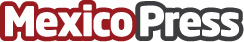  Los scrolls DSH multirefrigerantes dan a los OEM la máxima flexibilidad en GWP bajosDanfoss ha calificado su gama de compresores DSH scroll para uso con refrigerantes R454B y R452B, dando a los fabricantes de equipos originales una máxima flexibilidad cuando ofrecen alternativas al R410ADatos de contacto:DanfossDanfoss5556152195Nota de prensa publicada en: https://www.mexicopress.com.mx/los-scrolls-dsh-multirefrigerantes-dan-a-los Categorías: Nacional Logística Software Consumo Dispositivos móviles Otras Industrias http://www.mexicopress.com.mx